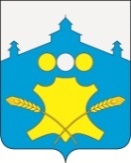 Сельский Совет Холязинского сельсоветаБольшемурашкинского муниципального района Нижегородской областиР Е Ш Е Н И Еот 10.06.2021 г.                                                                                                    № 8«О внесении изменений в решение сельского Совета  Холязинского сельсовета № 28 от 11.12.2020 года «О бюджете Холязинского сельсовета Большемурашкинского муниципального района Нижегородской области на 2021 год и на плановый период 2022 и 2023 годов»Сельский Совет Холязинского сельсовета Большемурашкинского муниципального района Нижегородской области решил:1. Внести  в  решение  сельского Совета  Холязинского сельсовета № 28 от 11.12.2020 года «О бюджете Холязинского сельсовета Большемурашкинского муниципального района Нижегородской области на 2021 год и на плановый период 2022 и 2023 годов» следующие изменения:1) статью 1 изложить  в  следующей  редакции:«Статья 1          1. Утвердить основные характеристики бюджета Холязинского сельсовета Большемурашкинского муниципального района Нижегородской области (далее – Холязинского сельсовета) на 2021 год:	1) общий объем доходов в  сумме  18339,3  тыс. рублей;	2) общий объем расходов в сумме  22200,6 тыс. рублей;3) размер дефицита (профицита)  в сумме 3861,3 тыс. рублей.          2. Утвердить основные характеристики бюджета Холязинского сельсовета на 2022 и 2023 годы:1) общий объем доходов на 2022 год в сумме 14452,6 тыс. рублей, на 2023 год в сумме 14988,2 тыс. рублей;2) общий объем расходов на 2022 год в сумме 14452,6 тыс. рублей, в том числе условно утверждаемые расходы на сумму 368,2 тыс. руб.; на 2023 год в сумме 14988,2 тыс. рублей, в том числе условно утверждаемые расходы на сумму 783,7 тыс. руб.3) размер дефицита (профицита)  на 2022 год в сумме 0 рублей, на 2023 год в сумме 0  рублей.2) статью 5 изложить  в  следующей  редакции:«Статья 5Утвердить объем безвозмездных поступлений, получаемых из других бюджетов бюджетной системы Российской Федерации:1) на 2021 год в сумме  9702,1 тыс. рублей, в том числе объем субсидий, субвенций и иных межбюджетных трансфертов, имеющих целевое назначение, в сумме 93,9 тыс. рублей;2) на 2022 год в сумме  5864,6 тыс. рублей, в том числе объем субсидий, субвенций и иных межбюджетных трансфертов, имеющих целевое назначение, в сумме 94,8 тыс. рублей;            3) на 2023 год в сумме  6244,4 тыс. рублей, в том числе объем субсидий, субвенций и иных межбюджетных трансфертов, имеющих целевое назначение, в сумме 98,3 тыс. рублей.3) статью 9 изложить  в  следующей  редакции:«Статья 9Утвердить источники финансирования дефицита бюджета Холязинского сельсовета на 2021 год и на  плановый период 2022 и 2023 годов согласно приложению 5.4) статью 10 изложить  в  следующей  редакции:«Статья 101. Утвердить в пределах общего объема расходов, утвержденного статьей 1 настоящего Решения:1) распределение бюджетных ассигнований по целевым статьям (муниципальным программам и непрограммным направлениям деятельности), группам видов расходов классификации расходов бюджета Холязинского сельсовета на 2021 год и на плановый период 2022 и 2023 годы согласно приложению 6;2) ведомственную структуру расходов бюджета Холязинского сельсовета на 2021 год и на плановые периоды 2022 и 2023 годы согласно приложению 7;3) распределение бюджетных ассигнований по разделам, подразделам и группам видов расходов классификации расходов бюджета Холязинского сельсовета на 2021 год и на плановый период 2022 и 2023 годы согласно приложению 8.5) статью 15 изложить  в  следующей  редакции:«Статья 15Утвердить муниципальный дорожный фонд Холязинского сельсовета на 2021 год в сумме 5296,3 тысяч рублей, на 2022 год в сумме 3149,0 тысяч рублей, на 2023 год в сумме 3462,8 тысяч рублей.   Глава местного самоуправления                                             Н. А. Шальнова									Приложение 3к решению сельского СоветаХолязинского сельсовета«О бюджете Холязинского сельсовета Большемурашкинского муниципальногорайона Нижегородской области на 2021 год и на плановый период 2022 и 2023 годов»  Прогноз доходов бюджета Холязинской сельской администрации на 2021-2023 годыПриложение 5к решению сельского СоветаХолязинского сельсовета«О бюджете Холязинского сельсовета Большемурашкинского муниципальногорайона Нижегородской области на 2021год                                                                                                  и на плановый период 2022 и 2023 годов»Источники финансирования дефицита бюджета Холязинского сельсовета на 2021 год и  на плановый период 2022 и 2023 годовПриложение 6к решению сельского СоветаХолязинского сельсовета«О бюджете Холязинского сельсовета Большемурашкинского муниципальногорайона Нижегородской области на 2021 год  и на плановый период 2022 и 2023 годов»Распределение бюджетных ассигнований по целевым статьям (муниципальным  программам и непрограммным направлениям деятельности), группам видов расходов классификации расходов бюджета  Холязинского сельсовета на 2021 год и на плановый период 2022 и 2023гг. (тыс. рублей)Приложение 7к решению сельского СоветаХолязинского сельсовета«О бюджете Холязинского сельсовета Большемурашкинского муниципальногорайона Нижегородской области на 2021 год и на плановый период 2022 и 2023 годов»Ведомственная структура расходов  бюджета Холязинского сельсовета на период 2021-2023 года(тыс. рублей)Приложение 8к решению сельского Совета Холязинского сельсовета« О бюджете Холязинского сельсовета Большемурашкинского муниципальногорайона Нижегородской области на 2021 годи на плановый период  2022 и 2023 годов»Распределение бюджетных ассигнований по разделам, подразделам и  группам видов расходов классификации расходов бюджета Холязинского сельсовета на 2021 и плановый период 2022 и 2023 гг.                                                                                                                                                       (тыс. рублей)КБКНаименование доходовСумма на 2021 год, тыс.рубСумма на 2022 год, тыс.рубСумма на 2023 год, тыс.руб.000 1 00 00000 00 0000 0001.Налоговые и неналоговые доходы8 617,28 956,29 527,5000 1 01 00000 00 0000 0001.1.Налоги на прибыль, доходы1201,5981,61 052,3000 1 01 02000 01 0000 1101.1.1.Налог на доходы физических лиц920,0981,61 052,3в том числе:000 1 01 02010 01 0000 110налог на доходы физических лиц с доходов, источником которых является агент, за  исключением доходов, в отношении которых исчисление и уплата налога осуществляется в соответствии со статьями 227, 2271 и 228 НК РФ920,0981,61 052,3000 1 03 00000 00 0000 000 1.2.Налоги на товары (работы, услуги), реализуемые на территории РФ2 904,33 149,03 462,8000 1 03 02231 01 0000 1101.2.1.Доходы от уплаты акцизов на дизельное топливо, подлежащие распределению между бюджетами субъектов РФ и местными бюджетами с учетом установленных дифференцированных нормативов отчислений в местные бюджеты1 354,01 468,11 614,4000 1 03 02241 01 0000 1101.2.2.Доходы от уплаты акцизов на моторные масла для дизельных и (или) карбюраторных (инжекторных) двигателей, подлежащие распределе-нию между бюджетами субъектов Российской Федерации и местными бюджетами с учетом установленных дифференцированных нормативов отчислений в местные бюджеты9,310,111,1000 1 03 02251 01 0000 1101.2.3.Доходы от уплаты акцизов на автомобильный бензин, подлежащие распределению между бюджетами субъектов Российской Федерации и местными бюджетами с учетом установленных дифференцированных нормативов отчислений в местные бюджеты1 805,41 957,52 152,6000 1 03 02261 01 0000 1101.2.4.Доходы от уплаты акцизов на прямогонный бензин, подлежащие распределению между бюджетами субъектов Российской Федерации и местными бюджетами с учетом установленных дифференцированных нормативов отчислений в местные бюджеты-264,4-286,7-315,3000 1 05 00000 00 0000 0001.3.Налоги на совокупный доход71,973,474,9000 1 05 03010 01 0000 1101.3.1. Единый сельскохозяйственный налог71,973,474,9000 1 06 00000 00 0000 0001.4.Налоги на имущество3 699,83 962,14 115,9000 1 06 01030 10 0000 1101.4.1.Налог на имущество физических лиц, зачисляемый в бюджеты поселений848,6933,51 026,8000 1 06 06033 10 0000 1101.4.2. Земельный налог с организаций, обладающих земельным участком, расположенным в границах сельских  поселений1 112,01 181,21 204,8000 1 06 06043 10 0000 1101.4.3. Земельный налог с физических лиц, обладающих земельным участком, расположенным в границах сельских поселений1 739,21 847,41 884,3000 1 11 00000 00 0000 0001.5.Доходы от использования имущества, находящегося в государственной и муниципальной собственности759,7790,1821,6000 1 11 05075 10 0000 1201.5.1. Доходы от сдачи в аренду имущества, составляющего казну сельских поселений15,516,116,7000 1 11 05025 10 0000 1201.5.2. Доходы, получаемые в виде арендной платы, а также средства от продажи права на заключение договоров аренды за земли, находящиеся в собственности сельских поселений (за исключением земельных участков муниципальных бюджетных и автономных учреждений)682,4709,7738,1000 1 11 09045 10 0000 1201.5.3.Прочие поступления от использования имущества, находящегося в собственности сельских поселений (за исключением имущества муниципальных  автономных учреждений, а также имущества муниципальных автономных предприятий, в том числе казённых)61,864,366,8000 1 17 00000 00 0000 0001.6.Прочие неналоговые доходы281,50,00,0000 1 17 15030 10 0100 1501.6.1.Инициативные платежи, зачисляемые в бюджеты сельских поселений26,00,00,0000 1 17 15030 10 0101 1501.6.2.Инициативные платежи, зачисляемые в бюджеты сельских поселений255,50,00,0000 2 00 00000 00 0000 0002.Безвозмездные поступления9 702,15 864,66 244,4000 2 02 15001 10 0000 1502.1. Дотации из районного фонда финансовой поддержки поселений на выравнивание бюджетной обеспеченности за счет средств областного бюджета7 024,85 769,86 146,1000 2 02 35118 10 0000 1502.2.Субвенция бюджетам поселений на осуществление полномочий  первичного воинского учёта на территориях, где отсутствуют военные комиссариаты93,994,898,32.02.49999.10.9000.150Прочие межбюджетные трансферты, передаваемые бюджетам сельских поселений2 583,40,000,00ВСЕГО ДОХОДОВ18 339,314 820,815 771,9Код бюджетной классификации Российской ФедерацииНаименование источниковСуммаИСТОЧНИКИ ФИНАНСИРОВАНИЯ ДЕФИЦИТА БЮДЖЕТА3 861,301 05 00 00 00 0000 000Изменение остатков средств на счетах по учету средств бюджета3 861,301 05 02 01 13 0000 510Увеличение прочих остатков денежных средств бюджетов сельских поселений-18 339,301 05 02 01 13 0000 610Уменьшение прочих остатков денежных средств бюджетов сельских поселений22200,6НаименованиеКод бюджетной классификацииКод бюджетной классификации2021 гНаименованиеЦелевая статья расходовВид расходов2021 г2022 г2023 гНаименованиеЦелевая статья расходовВид расходов2021 гВсего расходов00 0 00 00000000 22200,614452,614988,2Муниципальная программа "Устойчивое развитие сельского поселения Холязинский сельсовет Большемураш кинского муниципального района Нижегородской области на 2021-2023 г.г."20 0 00 0000000016054,113584,314116,4Подпрограмма 1 «Благоустройство территории сельского поселения Холязинский сельсовет»20 1 00 000000007272,53179,33179,3Мероприятия по благоустройству поселения20 1 01 000000007272,53179,33179,3Уличное освещение20 1 01 200000002465,02465,02465,0Закупка товаров, работ и услуг для обеспечения государственных (муниципальных) нужд20 1 01 200002002465,02465,02465,0Содержание мест захоронения20 1 01 2001000068,868,868,8Закупка товаров, работ и услуг для обеспечения государственных (муниципальных) нужд20 1 01 200102000,00,00,0Иные бюджетные ассигнования20 1 01  2001080068,868,868,8Расходы на выплаты персоналу в целях обеспечения выполнения функций государственными (муниципальными) органами, казенными учреждениями, органами управления государственными внебюджетными фондами20 1 01 20030100189,5189,5189,5Прочие мероприятия в области благоустройства20 1 01 20030000456,0456,0456,0Закупка товаров, работ и услуг для обеспечения государственных (муниципальных) нужд20 1 01 20030200456,0456,0456,0Реализация проекта по поддержке местных инициатив ( ремонт кладбища в с.Шахманово)20 1 01 S2601000444,00,00,0Закупка товаров, работ и услуг для государственных (муниципальных) нужд20 1 01 S2601200444,00,00,0Реализация проекта по поддержке местных инициатив( благоустройство общественного пространства по ул.Парковая, д 88 в с.Холязино)20 1 01 S26020003 649,20,00,0Закупка товаров, работ и услуг для государственных (муниципальных) нужд20 1 01 S26022003 649,20,00,0Подпрограмма 2 «Развитие дорожной сети территории сельского поселения Холязинский сельсовет»20 2 00 000000005296,33149,03462,8Выполнение работ по содержанию автомобильных дорог и искусственных 20 2 01 000000005296,33149,03462,8Содержание автомобильных дорог и искусственных сооружений на них20 2 01 205000001125,0800,0800,0Закупка товаров, работ и услуг для государственных (муниципальных) нужд20 2 01 205002001125,0800,0800,0Ремонт автомобильных дорог и искусственных сооружений на них20 2 01 206000004171,32349,02662,8Закупка товаров, работ и услуг для обеспечения государственных (муниципальных) нужд20 2 01 206002004171,32349,02662,8Подпрограмма 3 «Развитие ЖКХ на  территории сельского поселения Холязинский сельсовет» 20 3  00 00000000125,2226,0440,5Поддержка коммунального хозяйства20 3  01 00000000125,2226,0440,5Обеспечение деятельности регионального оператора, осуществляющего деятельность, направленную на организацию управления капитальным ремонтом общего имущества в многоквартирных домах20 3 01 2585000045,245,245,2Закупка товаров, работ и услуг для обеспечения государственных (муниципальных) нужд20 3  01 2585020045,245,245,2Прочие мероприятия в области жилищно-коммунального хозяйства20 3  01 2970000080,0180,8395,3Капитальные вложения в объекты государственной (муниципальной собственности)20 3  01 2970040080,0180,8395,3Подпрограмма 4 «Управление муниципальной собственностью в сельском поселении Холязинский сельсовет» 20 4  00 00000000275,8275,8275,8Оценка недвижимости, признание прав и регулирование отношений по муниципальной собственности20 4  01 0000000013,613,613,6Расходы на оценку, содержание недвижимости, признание прав и регулирование отношений по муниципальной собственности20 4 01 2502000013,613,613,6Закупка товаров, работ и услуг для обеспечения государственных (муниципальных) нужд20 4 01 2502020013,613,613,6Мероприятия по землеустройству и землепользованию20 4  01 240000000,00,00,0Закупка товаров, работ и услуг для обеспечения государственных (муниципальных) нужд20 4  01 240002000,00,00,0Мероприятия в топливно-энергетической области204 02 00000000262,2262,2262,2Расходы на реализацию мероприятий в топливно-энергетической области20 4  02 25080000262,2262,2262,2Закупка товаров, работ и услуг для обеспечения государственных (муниципальных) нужд20 4 02 25080200262,2262,2262,2Подпрограмма 5 «Социальная поддержка населения на  территории сельского поселения Холязинский сельсовет» 20 5 00 0000000034,024,024,0Подпрограмма 5 «Социальная поддержка населения на  территории сельского поселения Холязинский сельсовет» 20 5 00 0000000034,0Мероприятия в области социальной политики20 5 01 0000000034,024,024,0Расходы на проведение мероприятий в области социальной политики20 5 01 2528000034,024,024,0Закупка товаров, работ и услуг для обеспечения государственных (муниципальных) нужд20 5  01 2528020034,024,024,0Подпрограмма 6 «Обеспечение первичных мер пожарной безопасности на территории сельского поселения Холязинский сельсовет».20 6 00 000000004182,64235,14235,1Обеспечение пожарной безопасности объектов и населенных пунктов поселения20 6 01 000000004182,64235,14235,1Расходы на обеспечение деятельности муниципальных  учреждений20 6 01 005900004182,64235,14235,1Расходы на выплаты персоналу в целях обеспечения выполнения функций государственными (муниципальными) органами, казенными учреждениями, органами управления государственными внебюджетными фондами 20 6 01 005901002495,32495,32495,3Закупка товаров, работ и услуг для обеспечения государственных (муниципальных) нужд20 6 01 005902001687,31739,81739,8Подпрограмма 7 «Организация управления реализацией муниципальной Программы»20 7 00 000000002729,02495,12498,9Содержание аппарата управления20 7 01 00000000 1875,01641,11644,9Расходы на обеспечение функций органов местного самоуправления20 7 01 001900001875,01641,11644,9Расходы на выплаты персоналу в целях обеспечения выполнения функций государственными (муниципальными) органами, казенными учреждениями, органами управления государственными внебюджетными фондами 20 7 01 00190100825,9825,9825,9Закупка товаров, работ и услуг для обеспечения государственных (муниципальных) нужд20 7 01 001902001034,4814,5818,3Иные бюджетные ассигнования20 7 01 0019080014,70,70,7Обеспечение деятельности органов местного самоуправления поселения20 7 02 00000000854,0854,0854,0Расходы на обеспечение деятельности муниципальных учреждений20 7 02 00590000854,0854,0854,0Расходы на выплаты персоналу в целях обеспечения выполнения функций государственными (муниципальными) органами, казенными учреждениями, органами управления государственными внебюджетными фондами 20 7 02 00590100854,0854,0854,0Муниципальная программа «Охрана земель на территории Холязинского сельского поселения Большемурашкин ского муниципального района Нижегородской области на 2021-2023 годы»23 0 00 000000000,00,00,0Подпрограмма 1 »Охрана земель»23 1 00 000000000,00,00,0Мероприятия в области охраны земель23 1 01 000000000,00,00,0Мероприятия в рамках подпрограммы «Охрана земель»23 1 01 291100000,00,00,0Закупка товаров, работ и услуг для обеспечения государственных (муниципальных) нужд23 1 01 291102000,00,00,0Непрограммные расходы77 0 00 000000002285,2868,3871,8Непрограммное направление деятельности77 7 00 000000002285,2868,3871,8Содержание аппарата управления77 7 01 00000000772,5772,5772,5Глава местной  администрации77 7  01 08000000772,5772,5772,5Расходы на выплаты персоналу в целях обеспечения выполнения функций государственными (муниципальными) органами, казенными учреждениями, органами управления государственными внебюджетными фондами 77 7  01 08000100772,5772,5772,5Прочие непрограммные расходы77 7 02 00000000147,495,899,3Резервный фонд Администрации Холязинского сельсовета77 7  02 230000001,01,01,0Иные бюджетные ассигнования77 7  02 230008001,01,01,0Мероприятия в области пожарной безопасности77 7 02 2511000052,50,00,0Закупка товаров, работ и услуг для обеспечения государственных (муниципальных) нужд77 7 02 2511020052,50,00,0Осуществление государственных полномочий Российской Федерации по первичному воинскому учету на территориях, где отсутствуют военные комиссариаты77 7  02 5118000093,994,898,3Расходы на выплаты персоналу в целях обеспечения выполнения функций государственными (муниципальными) органами, казенными учреждениями, органами управления государственными внебюджетными фондами 77 7  02 5118010093,494,396,2Закупка товаров, работ и услуг для обеспечения государственных (муниципальных) нужд77 7 02 511802000,50,52,1Межбюджетные трансферты, передаваемые в рамках непрограммных расходов77 7  04 000000001365,30,00,0Иные межбюджетные трансферты муниципального района по решению вопросов местного значения77 7  04 000000001365,30,00,0Межбюджетные трансферты77 7  04 00190500513,30,00,0Межбюджетные трансферты77 7  04 00590500852,00,00,0НаименованиеКод бюджетной  классификацииКод бюджетной  классификацииКод бюджетной  классификацииКод бюджетной  классификацииКод бюджетной  классификации2021 годНаименованиеВедомствоРазделПодразделЦелевая статья расходовВид расходов2021 год2022 год2023 годВсего расходов22200,614452,614988,2Администрация Холязинского сельсовета01022200,614452,614988,2Общегосударственные вопросы010000 0 00 000000004029,43282,23286,0Функционирование Правительства Российской Федерации, высших исполнительных органов  государственной власти субъектов Российской Федерации, местных администраций010400 0 00 000000002973,62413,62417,4Муниципальная  программа «Устойчивое развитие сельского поселения Холязинский сельсовет Большемурашкин ского муниципального района Нижегородской области на 2021-2023 г.г.»010420 0 00 000000001875,01641,11644,9Подпрограмма 7 «Организация управления реализацией муниципальной Программы»010420 7 00 000000001875,01641,11644,9Содержание аппарата управления010420 7 01 000000001875,01641,11644,9Расходы на обеспечение функций органов местного самоуправления010420 7 01 001900001875,01641,11644,9Расходы на выплаты персоналу в целях обеспечения выполнения функций органами местного самоуправления, казенными учреждениями010420 7 01 00190100825,9825,9825,9Закупка товаров, работ и услуг для обеспечения государственных (муниципальных) нужд010420 7 01 001902001034,4814,5818,3Иные бюджетные ассигнования010420 7 01 0019080014,70,70,7Непрограммные расходы010477 0 00 000000001098,6772,5772,5Непрограммное направление деятельности010477 7 00 000000001098,6772,5772,5Содержание аппарата управления010477 7 01 00000000772,5772,5772,5Глава местной  администрации010477 7 01 08000000772,5772,5772,5Расходы на выплаты персоналу в целях обеспечения выполнения функций государственными (муниципальными) органами, казенными учреждениями, органами управления государственными внебюджетными фондами010477 7 01 08000100772,5772,5772,5Межбюджетные трансферты, передаваемые в рамках непрограммных расходов010477 7 04 00000000326,10,00,0Межбюджетные трансферты010477 7 04 00190500326,10,00,0в том числе:Иные межбюджетные трансферты, передаваемые из бюджета поселения в бюджет муниципального района на осуществление части полномочий органов местного самоуправления по вопросу «организация в границах поселения электро-, тепло-, газо- и водоснабжения населения, водоотведения, снабжения населения топливом в пределах полномочий, установленных законодательством Российской Федерации»23,40,00,0Иные межбюджетные трансферты, передаваемые из   бюджета поселения  в бюджет муниципального района на осуществление части полномочий органов местного самоуправления по вопросу «обеспечение проживающих в поселении и нуждающихся в жилых помещениях малоимущих граждан жилыми помещениями, организации строительства и содержания муниципального жилищного фонда, создания условий для жилищного строительства, осуществления муниципального жилищного контроля, а также иных полномочий органов местного самоуправления в соответствии с жилищным законодательством»23,40,00,0Иные межбюджетные трансферты, передаваемые из  бюджета поселения  в бюджет муниципального района на осуществление части полномочий органов местного самоуправления по вопросу «утверждение  генеральных планов поселения, правил землепользования и застройки, утверждения подготовленной на основе генеральных планов поселения документации по планировке территории, выдачи  разрешений на строительство (за исключением случаев, предусмотренных Градостроительным кодексом РФ, иными федеральными законами), разрешений на ввод объектов в эксплуатацию при осуществлении строительства, реконструкции объектов капитального строительства, расположенных на территории поселения, утверждения местных нормативов градостроительного проектирования поселений, резервированию земель и изъятию земельных участков в границах поселения для муниципальных нужд, осуществления муниципального земельного контроля за использованием земель поселения, осуществлению в случаях, предусмотренных Градостроительным кодексом РФ, осмотров зданий, сооружений и выдача рекомендаций об устранении выявленных в ходе таких осмотров нарушений»23,40,00,0Иные межбюджетные трансферты, передаваемые из  бюджета поселения  в бюджет муниципального района на осуществление части полномочий органов местного самоуправления по вопросу «установление тарифов на услуги, предоставляемые муниципальными предприятиями и учреждениями, и работы, выполняемые муниципальными предприятиями и учреждениями, если иное не предусмотрено федеральными законами»23,40,00,0Иные межбюджетные трансферты, передаваемые из  бюджета поселения  в бюджет муниципального района на осуществление части полномочий органов местного самоуправления на «рассмотрение вопросов   по предоставлению гражданам жилых помещений по реализации федеральных, областных, районных программ в соответствии с полномочиями комиссии по жилищным вопросам при администрации Большемурашкинского района»Иные межбюджетные трансферты, передаваемые из  бюджета поселения  в  бюджет муниципального района на осуществление части полномочий органов местного самоуправления по вопросу «создание условий для предоставления транспортных услуг населению и организация транспортного обслуживания населения в границах поселения»46,80,00,0Иные межбюджетные трансферты, передаваемые из  бюджета поселения  в бюджет муниципального района на осуществление части полномочий органов местного самоуправления по вопросу «организация  размещения заказов на поставки товаров, выполнение работ, оказании услуг для муниципальных нужд»46,80,00,0Иные межбюджетные трансферты, передаваемые из  бюджета поселения  в бюджет муниципального района на осуществление части полномочий органов местного самоуправления по  вопросу «формирование архивных фондов поселения»40,00,00,0Иные межбюджетные трансферты, передаваемые из  бюджета поселения  в бюджет муниципального района на осуществление части полномочий органов местного самоуправления по вопросу «содействие в развитии сельскохозяйственного производства, создание условий для развития малого и среднего предпринимательства»1,30,00,0Иные межбюджетные трансферты, передаваемые из  бюджета поселения  в бюджет муниципального района на осуществление части полномочий органов местного самоуправления по вопросу «обеспечение первичных мер пожарной безопасности в границах населенных пунктов поселения»1,40,00,0Иные межбюджетные трансферты, передаваемые из  бюджета поселения  в бюджет муниципального района на осуществление части полномочий органов местного самоуправления по вопросу «оказание поддержки гражданам и их объединениям, участвующим в охране общественного порядка, создание условий для деятельности народных дружин»1,30,00,0Иные межбюджетные трансферты, передаваемые из  бюджета поселения  в бюджет муниципального района на осуществление части полномочий органов местного самоуправления по вопросу «осуществление мер по противодействию коррупции в границах поселения»1,30,00,0Иные межбюджетные трансферты, передаваемые из  бюджета поселения  в бюджет муниципального района на осуществление части полномочий органов местного самоуправления по вопросу «пенсионное обеспечение муниципального служащего и членов его семьи, а также лиц, замещавших выборные муниципальные должности93,60,00,0Обеспечение деятельности финансовых, налоговых и таможенных органов и органов финансового (финансово-бюджетного) надзора010600 0 00 00000000187,20,00,0Непрограммные расходы010677 0 00 00000000187,20,00,0Непрограммное направление деятельности010677 7 00 00000000187,20,00,0Межбюджетные трансферты, передаваемые в рамках непрограммных расходов010677 7 04 00000000187,20,00,0Межбюджетные трансферты010677 7 04 00190500187,20,00,0в том числе:187,20,00,0Иные межбюджетные трансферты, передаваемые из  бюджета поселения  в бюджет муниципального района на осуществление части полномочий органов местного самоуправления по вопросу «составление и рассмотрение проекта бюджета поселения, утверждение и исполнение бюджета поселения, осуществление контроля  за его исполнением, составление и утверждение отчета об исполнении бюджета поселения»187,20,00,0Резервные фонды011100 0 00 000000001,01,01,0Непрограммные расходы011177 0 00 000000001,01,01,0Непрограммное направление деятельности011177 7 00 000000001,01,01,0Прочие непрограммные расходы011177 7 02 000000001,01,01,0Резервный фонд Администрации Холязинского сельсовета011177 7 02 230000001,01,01,0Иные бюджетные ассигнования011177 7 02 230008001,01,01,0Другие общегосударственные вопросы011300 0 00 00000000867,6867,6867,6Муниципальная  программа «Устойчивое развитие сельского поселения Холязинский сельсовет Большемурашкинского муниципального района Нижегородской области на 2018-2020 г.г.»011320 4  00 0000000013,613,613,6Подпрограмма 4 «Управление муниципальной собственностью в сельском поселении Холязинский сельсовет»011320 4  00 0000000013,613,613,6Оценка недвижимости, признание прав и регулирование отношений по муниципальной собственности011320 4  01 0000000013,613,613,6Расходы на оценку, содержание недвижимости, признание прав и регулирование отношений по муниципальной собственности011320 4 01 2502000013,613,613,6Закупка товаров, работ и услуг для обеспечения государственных (муниципальных) нужд011320 4 01 2502020013,613,613,6Подпрограмма 7 «Организация управления реализацией муниципальной Программы»011320 7 00 00000000854,0854,0854,0Обеспечение деятельности органов местного самоуправления поселения011320 7 02 00000000854,0854,0854,0Расходы на обеспечение деятельности муниципальных учреждений011320 7 02 00590000854,0854,0854,0Расходы на выплаты персоналу в целях обеспечения выполнения функций органами местного самоуправления, казенными учреждениями011320 7 02 00590100854,0854,0854,0Национальная оборона02 0000 0 00 0000000093,994,898,3Непрограммные расходы020377 0  00 0000000093,994,898,3Непрограммное направление деятельности020377 7 00 0000000093,994,898,3Прочие непрограммные расходы020377 0  02 0000000093,994,898,3Мобилизационная и вневойсковая подготовка020377 0  02 0000000093,994,898,3Осуществление государственных полномочий Российской Федерации по первичному воинскому учету на территориях, где отсутствуют военные комиссариаты020377 7 02 5118000093,994,898,3Расходы на выплаты персоналу в целях обеспечения  выполнения функций органами местного самоуправления, казенными учреждениями020377 7 02 5118010093,494,396,2Закупка товаров, работ и услуг для обеспечения государственных (муниципальных) нужд020377 7 02 511802000,50,52,1Национальная безопасность и правоохранительная деятельность030000 0 00 00000   0004235,14235,14235,1Обеспечение пожарной безопасности031000 0 00 000000004235,14235,14235,1Муниципальная  программа «Устойчивое развитие сельского поселения Холязинскийсельсовет Большемурашкинского муниципального района Нижегородской области на 2021-2023 г.г.»031020 0 00 000000004182,64235,14235,1Подпрограмма 6 «Обеспечение первичных мер пожарной безопасности на территории  сельского поселения Холязинский сельсовет»031020 6 00 000000004182,64235,14235,1Обеспечение пожарной безопасности объектов и населенных пунктов поселения031020 6 01 000000004182,64235,14235,1Расходы на обеспечение деятельности муниципальных  учреждений031020 6 01 005900004182,64235,14235,1Расходы на выплаты персоналу в целях обеспечения выполнения функций государственными (муниципальными) органами, казенными учреждениями, органами управления государственными внебюджетными фондами031020 6 01 005901002495,32495,32495,3Закупка товаров, работ и услуг для обеспечения государственных (муниципальных) нужд031020 6 01 005902001687,31739,81739,8Непрограммные расходы031077 0  00 0000000052,50,00,0Непрограммное направление деятельности031077 7 00 0000000052,50,00,0Прочие непрограммные расходы031077 7  02 0000000052,50,00,0Мероприятия в области пожарной безопасности031077 7  02 2511000052,50,00,0Закупка товаров, работ и услуг для обеспечения государственных (муниципальных) нужд031077 7 02 2511020052,50,00,0Национальная экономика040000 0 00 000000005568,53411,23725,0Топливно-экономический комплекс040200 0 00 00000000262,2262,2262,2Муниципальная  программа «Устойчивое развитие сельского поселения Холязинский сельсовет Большемурашкинского муниципального района Нижегородской области на 2021-2023 г.г.»040220 0 00 00000000262,2262,2262,2Подпрограмма 4 «Управление муниципальной собственностью в сельском поселении Холязинский сельсовет»040220 4 00 00000000262,2262,2262,2Мероприятия в топливно-энергетической области040220 4 02 00000000262,2262,2262,2Расходы на реализацию мероприятий в топливно-энергетической области040220 4 02 25080000262,2262,2262,2Закупка товаров, работ и услуг для обеспечения государственных (муниципальных) нужд040220 4 02 25080200262,2262,2262,2Дорожное хозяйство040900 0 00 000000005296,33149,03462,8Муниципальная  программа «Устойчивое развитие сельского поселения Холязинский сельсовет Большемурашкинского муниципального района Нижегородской области на 2021-2023 г.г.»040920 0 00 000000002904,33149,03462,8Подпрограмма 2 «Развитие дорожной сети территории сельского поселения Холязинский сельсовет»040920 2 00 000000002904,33149,03462,8Выполнение работ по содержанию автомобильных дорог и искусственных сооружений на них040920 2 01 000000002904,33149,03462,8Содержание автомобильных дорог и искусственных сооружений на них040920 2 01 205000001125,0800,0800,0Закупка товаров, работ и услуг для обеспечения государственных (муниципальных) нужд040920 2 01 205002001125,0800,0800,0Ремонт автомобильных дорог и искусственных сооружений на них040920 2 01 206000004171,32349,02662,8Закупка товаров, работ и услуг для обеспечения государственных (муниципальных) нужд040920 2 01 206002004171,,32349,02662,8Другие вопросы в области национальной экономики041200 0 00 0000000010,00,00,0Муниципальная  программа «Устойчивое развитие сельского поселения Холязинский сельсовет Большемурашкинского муниципального района Нижегородской области на 2018-2020 г.г.»041220 0 00 0000000010,00,00,0Подпрограмма 4 «Управление муниципальной собственностью на  территории сельского поселения Холязинский сельсовет»041220 4 00 0000000010,00,00,0Мероприятия по землеустройству и землепользованию041220 4 01 2400000010,00,00,0Закупка товаров, работ и услуг для обеспечения государственных (муниципальных) нужд041220 4 01 2400020010,00,00,0Жилищно-коммунальное хозяйство050000 0 00 000000007397,73405,33619,8Жилищное хозяйство050100 0 00 0000000045,245,245,2Муниципальная  программа «Устойчивое развитие сельского поселения Холязинский сельсовет Большемурашкинского муниципального района Нижегородской области на 2021-2023 г.г.»050120 0 00 0000000045,245,245,2Подпрограмма 3 «Развитие ЖКХ на  территории сельского поселения Холязинский сельсовет»050120 3 00 0000000045,245,245,2Поддержка коммунального хозяйства050120 3 01 0000000045,245,245,2Обеспечение деятельности регионального оператора, осуществляющего деятельность, направленную на организацию управления капитальным ремонтом общего имущества в многоквартирных домах050120 3 01 2585000045,245,245,2Закупка товаров, работ и услуг для обеспечения государственных (муниципальных) нужд050120 3 01 2585020045,245,245,2Коммунальное хозяйство050200 0 00 0000000080,0180,8395,3Подпрограмма 3 «Развитие ЖКХ на территории сельского поселения Холязинский сельсовет»050220 3 00 0000000080,0180,8395,3Поддержка коммунального хозяйства050220 3 01 0000000080,0180,8395,3Прочие мероприятия в области жилищно-коммунального хозяйства050220 3 01 2970000080,0180,8395,3Капитальные вложения в объекты государственной (муниципальной) собственности)050220 3 01 2970020080,0180,8395,3Благоустройство050300 0 00 000000007083,03179,33179,3Муниципальная  программа «Устойчивое развитие сельского поселения Холязинский сельсовет Большемурашкинского муниципального района Нижегородской области на 2021-2023 г.г.»050320 0 00 000000007083,03179,33179,3Подпрограмма 1 «Благоустройство территории сельского поселения Холязинский сельсовет»050320 1 00 000000007083,03179,33179,3Мероприятия по благоустройству поселения050320 1 01 00000000  7083,0  3179,3  3179,3Расходы на выплаты персоналу в целях обеспечения выполнения функций государственными (муниципальными) органами, казенными учреждениями, органами управления государственными внебюджетными фондами050320 1 01 200001000,0189,5189,5Уличное освещение050320 1 01 200000002465,02465,02465,0Закупка товаров, работ и услуг для обеспечения государственных (муниципальных) нужд050320 1 01 200002002465,02465,02465,0Содержание мест захоронения050320 1 01 2001000068,868,868,8Закупка товаров, работ и услуг для обеспечения государственных (муниципальных) нужд050320 1 01 20010200000Иные бюджетные ассигнования050320 1 01 2001080068,868,868,8Прочие мероприятия в области благоустройства050320 1 01 20030000456,0456,0456,0Закупка товаров, работ и услуг для обеспечения государственных (муниципальных) нужд050320 1 01 20030200456,0456,0456,0Реализация проекта по поддержке местных инициатив (ремонт кладбища в с.Шахманово)050320 1 01 S2601000444,00,00,0Закупка товаров, работ и услуг для обеспечения государственных (муниципальных) нужд050320 1 01 S2601200444,00,00,0Реализация проекта по поддержке местных инициатив( благоустройство общественного пространства по ул.Парковая, д88 в с.Холязино)050320 1 01 S26020003649,20,00,0Закупка товаров, работ и услуг для обеспечения государственных (муниципальных) нужд050320 1 01 S26022003649,20,00,0Другие вопросы в области жилищно-коммунального хозяйства050500 0 00 00000000189,50,00,0Муниципальная  программа «Устойчивое развитие сельского поселения Холязинский сельсовет Большемурашкинского муниципального района Нижегородской области на 2021-2023 г.г.»050520 0 00 00000000189,50,00,0Подпрограмма 1 «Благоустройство территории сельского поселения Холязинский сельсовет»050520 1 00 00000000189,50,00,0Мероприятия по благоустройству поселения050520 1 01 00000000189,50,00,0Расходы на выплаты персоналу в целях обеспечения выполнения функций государственными (муниципальными) органами, казенными учреждениями, органами управления государственными внебюджетными фондами050520 1 01 20030100189,50,00,0Культура и кинематография080100 0 00 00000000852,00,00,0Культура080100 0 00 00000000852,00,00,0Непрограммные расходы080177 0 00 00000000852,00,00,0Непрограммное направление деятельности080177 7 00 00000000852,00,00,0Межбюджетные трансферты, передаваемые в рамках непрограммных расходов080177 7 04 00000000852,00,00,0Межбюджетные трансферты08017 77 04 00590 500852,00,00,0в том числе:0801Иные межбюджетные трансферты, передаваемые из  бюджета поселения  в бюджет муниципального района на осуществление части полномочий органов местного самоуправления по вопросу «организация библиотечного обслуживания населения, комплектование и обеспечение сохранности библиотечных фондов библиотек поселения; создание условий для организации досуга и обеспечения жителей поселения услугами организаций культуры; создание условий для развития местного традиционного народного художественного творчества, участие в сохранении, возрождении и развитии народных художественных промыслов в поселении; сохранение, использование и популяризация объектов культурного наследия (памятников истории и культуры), находящихся в собственности поселения, охрана объектов культурного наследия (памятников истории и культуры) местного (муниципального) значения, расположенных на территории поселения»852,00,00,0Социальная политика100000 0 00 0000000024,024,024,0Другие вопросы в области социальной политики100600 0 00 0000000024,024,024,0Муниципальная  программа «Устойчивое развитие сельского поселения Холязинский сельсовет Большемурашкинского муниципального района Нижегородской области на 2021-2023 г.г.»100620 0 00 00000000024,024,024,0Подпрограмма 5 «Социальная поддержка населения на территории сельского поселения Холязинский сельсовет»100620 5 00 0000000024,024,024,0Мероприятия в области социальной политики100620 5 01 0000000024,024,024,0Расходы на проведение мероприятий в области социальной политики100620 5 01 2528000024,024,024,0Закупка товаров, работ и услуг для обеспечения государственных (муниципальных) нужд100620 5 01 2528020024,024,024,0НаименованиеКод бюджетной классификацииКод бюджетной классификацииКод бюджетной классификации2021 г2022г2023гНаименованиеРазделПодразделВид расходов2021 гВсего расходов22200,614452,614988,2Общегосударственные вопросы01000004029,43282,23286,0Функционирование Правительства Российской Федерации, высших исполнительных органов  государственной власти субъектов Российской Федерации, местных администраций01040002973,62413,62417,4Расходы на выплаты персоналу в целях обеспечения выполнения функций органами местного самоуправления, казенными учреждениями 01041001598,41598,41598,4Закупка товаров, работ и услуг для обеспечения государственных (муниципальных) нужд01042001034,4814,5818,3Иные бюджетные ассигнования010480014,70,70,7Межбюджетные трансферты0104500326,10,00,0в том числе:Иные межбюджетные трансферты, передаваемые   из бюджета поселения в бюджет муниципального района на осуществление части полномочий органов местного самоуправления по вопросу «организация в границах поселения электро-, тепло-, газо- и водоснабжения населения, водоотведения, снабжения населения топливом в пределах полномочий, установленных законодательством Российской Федерации»23,40,00,0Иные межбюджетные трансферты, передаваемые из   бюджета поселения  в бюджет муниципального района на осуществление части полномочий органов местного самоуправления по вопросу «обеспечение проживающих в поселении и нуждающихся в жилых помещениях малоимущих граждан жилыми помещениями, организации строительства и содержания муниципального жилищного фонда, создания условий для жилищного строительства, осуществления муниципального жилищного контроля, а также иных полномочий органов местного самоуправления в соответствии с жилищным законодательством»23,40,00,0Иные межбюджетные трансферты, передаваемые из  бюджета поселения  в бюджет муниципального района на осуществление части полномочий органов местного самоуправления по вопросу «утверждение  генеральных планов поселения, правил землепользования и застройки, утверждения подготовленной на основе генеральных планов поселения документации по планировке территории, выдачи  разрешений на строительство (за исключением случаев, предусмотренных Градостроительным кодексом РФ, иными федеральными законами), разрешений на ввод объектов в эксплуатацию приосуществлении строительства, реконструкции объектов капитального строительства, расположенных на территории поселения, утверждения местных нормативов градостроительного проектирования поселений, резервированию земель и изъятию земельных участков в границах поселения для муниципальных нужд, осуществления муниципального земельного контроля за использованием земель поселения, осуществлению в случаях, предусмотренных Градостроительным кодексом РФ, осмотров зданий, сооружений и выдача рекомендаций об устранении выявленных в ходе таких осмотров нарушений»23,40,00,0Иные межбюджетные трансферты, передаваемые из  бюджета поселения  в бюджет муниципального района на осуществление части полномочий органов местного самоуправления по вопросу «установление тарифов на услуги, предоставляемые муниципальными предприятиями и учреждениями, и работы, выполняемые муниципальными предприятиями и учреждениями, если иное не предусмотрено федеральными законами»23,40,00,0Иные межбюджетные трансферты, передаваемые из  бюджета поселения  в бюджет муниципального района на осуществление части полномочий органов местного самоуправления на «рассмотрение вопросов   по предоставлению гражданам жилых помещений по реализации федеральных, областных, районных программ в соответствии с полномочиями комиссии по жилищным вопросам при администрации Большемурашкинского района»Иные межбюджетные трансферты, передаваемые из  бюджета поселения  в  бюджет муниципального района на осуществление части полномочий органов местного самоуправления по вопросу «создание условий для предоставления транспортных услуг населению и организация транспортного обслуживания населения в границах поселения»46,80,00,0Иные межбюджетные трансферты, передаваемые из  бюджета поселения  в бюджет муниципального района на осуществление части полномочий органов местного самоуправления по вопросу «организация  размещения заказов на поставки товаров, выполнение работ, оказании услуг для муниципальных нужд»46,80,00,0Иные межбюджетные трансферты, передаваемые из  бюджета поселения  в бюджет муниципального района на осуществление части полномочий органов местного самоуправления по  вопросу «формирование архивных фондов поселения»40,00,00,0Иные межбюджетные трансферты, передаваемые из  бюджета поселения  в бюджет муниципального района на осуществление части полномочий органов местного самоуправления по вопросу «содействие в развитии сельскохозяйственного производства, создание условий для развития малого и среднего предпринимательства»1,30,00,0Иные межбюджетные трансферты, передаваемые из  бюджета поселения  в бюджет муниципального района на осуществление части полномочий органов местного самоуправления по вопросу «обеспечение первичных мер пожарной безопасности в границах населенных пунктов поселения»1,40,00,0Иные межбюджетные трансферты, передаваемые из  бюджета поселения  в бюджет муниципального района на осуществление части полномочий органов местного самоуправления по вопросу «оказание поддержки гражданам и их объединениям, участвующим в охране общественного порядка, создание условий для деятельности народных дружин»1,30,00,0Иные межбюджетные трансферты, передаваемые из  бюджета поселения  в бюджет муниципального района на осуществление части полномочий органов местного самоуправления по вопросу «осуществление мер по противодействию коррупции в границах поселения»1,30,00,0Иные межбюджетные трансферты, передаваемые из  бюджета поселения  в бюджет муниципального района на осуществление части полномочий органов местного самоуправления по вопросу «пенсионное обеспечение муниципального служащего и членов его семьи, а также лиц, замещавших выборные муниципальные должности93,60,00,0Обеспечение деятельности финансовых, налоговых и таможенных органов и органов финансового (финансово-бюджетного) надзора0106000187,20,00,0Межбюджетные трансферты0106500187,20,00,0в том числе:Иные межбюджетные трансферты, передаваемые из  бюджета поселения  в бюджет муниципального района на осуществление части полномочий органов местного самоуправления по вопросу «составление и рассмотрение проекта бюджета поселения, утверждение и исполнение бюджета поселения, осуществление контроля  за его исполнением, составление и утверждение отчета об исполнении бюджета поселения»187,20,00,0Резервные фонды01110001,01,01,0Иные бюджетные ассигнования01118001,01,01,0Другие общегосударственные вопросы0113000867,6867,6867,6Расходы на выплаты персоналу в целях обеспечения выполнения функций органами местного самоуправления, казенными учреждениями 0113100854,0854,0854,0Закупка товаров, работ и услуг для обеспечения государственных (муниципальных) нужд011320013,613,613,6Национальная оборона02 0000093,994,898,3Мобилизационная и вневойсковая подготовка020300093,994,898,3Расходы на выплаты персоналу в целях обеспечения  выполнения функций органами местного самоуправления, казенными учреждениями020310093,494,396,2Закупка товаров, работ и услуг для обеспечения государственных (муниципальных) нужд02032000,50,52,1Национальная безопасность и правоохранительная деятельность03000004235,14235,14235,1Обеспечение пожарной безопасности 03100004235,14235,14235,1Расходы на выплаты персоналу в целях обеспечения выполнения функций государственными (муниципальными) органами, казенными учреждениями, органами управления государственными внебюджетными фондами 03101002495,32495,32495,3Закупка товаров, работ и услуг для обеспечения государственных (муниципальных) нужд03102001739,81739,81739,8Национальная экономика04000005568,53411,23725,0Топливно-экономический комплекс0402000262,2262,2262,2Закупка товаров, работ и услуг для обеспечения государственных (муниципальных) нужд0402200262,2262,2262,2Дорожное хозяйство04090005296,33149,03462,8Закупка товаров, работ и услуг для обеспечения государственных (муниципальных) нужд04092002904,33149,03462,8Другие вопросы в области национальной экономики041200010,00,00,0Закупка товаров, работ и услуг для обеспечения государственных (муниципальных) нужд041220010,00,00,0Жилищно-коммунальное хозяйство05000007397,73405,33619,8Жилищное хозяйство050100045,245,245,2Закупка товаров, работ и услуг для обеспечения государственных (муниципальных) нужд050120045,2 45,245,2Коммунальное хозяйство050200080,0180,8395,3Закупка товаров, работ и услуг для обеспечения государственных (муниципальных) нужд050220080,0180,8395,3Благоустройство05030007082,93179,33179,3Оплата труда персоналу05031000,0189,5189,5Закупка товаров, работ и услуг для обеспечения государственных (муниципальных) нужд05032007014,12921,02921,0Иные бюджетные ассигнования050380068,868,868,8Другие вопросы в области жилищно-коммунального хозяйства0505000189,50,00,0Оплата труда персоналу0505100189,50,00,0Культура и кинематография0801000852,00,00,0Межбюджетные трансферты0801500852,00,00,0в том числе:0801Иные межбюджетные трансферты, передаваемые из бюджета поселения в бюджет муниципального района на осуществление части полномочий органов местного самоуправления по вопросу «организация библиотечного обслуживания населения, комплектование и обеспечение сохранности библиотечных фондов библиотек поселения; создание условий для организации досуга и обеспечения жителей поселения услугами организаций культуры; создание условий для развития местного традиционного народного художественного творчества, участие в сохранении , возрождении и развитии народных художественных промыслов в поселении; сохранение, использование и популяризация объектов культурного наследия (памятников истории и культуры), находящихся в собственности поселения, охрана объектов культурного наследия (памятников истории и культуры) местного (муниципального) значения, расположенных на территории поселения»0801852,00,00,0Социальная политика100000024,024,024,0Другие вопросы в области социальной политики100600024,024,024,0Закупка товаров, работ и услуг для обеспечения государственных (муниципальных) нужд100620024,024,024,0